الگوریتم ژنتیک Genetic Algorithmشبیه سازی نظریه داروین، الگوریتم ژنتیک (GA) را ایجاد می کند.نظریه انطباق (تکامل) داروین: طبیعت مواردی را که بیشتر با محیط منطبق هستند را دست چین می کند.تکامل حاصل عملکردهایی از قبیل انتخاب طبیعی، تولید مثل، جهش و همزیستی است. روند الگوریتم: ایجاد جمعیت اولیه (والدین) به صورت تصادفی و ارزیابی آن هاانتخاب اعضایی از جمعیت (والدین) و ترکیب آنها برای ایجاد اعضای جدید ترکیبی (فرزندان ترکیبی) انتخاب اعضایی از جمعیت (والدین) و جهش آنها برای ایجاد اعضای جدید جهش یافته (فرزندان جهش یافته)ادغام جمعیت اولیه و فرزندان و انتخاب جمعیت اصلی جدید پس از ارزیابیاگر شرایط خاتمه محقق شود، پایان. در غیر اینصورت تکرار از مرحله 2.Optimize a function where some variables must be integers:الف- اگر تابع در متن برنامه تعریف شود:fun = @(x) (x(1) - 0.2)^2 +  (x(2) - 1.7)^2 + (x(3) - 5.1)^2;x = ga(fun,3,[],[],[],[],[],[],[], [2 3]) % variables 2 and 3 are integersجواب:x =    0.2000    2.0000    5.0000ب- اگر تابع جداگانه تعریف شود (در یک script با نام myfunc):function y  = myfunc( x )y=(x(1) - 0.2)^2 +(x(2) - 1.7)^2 + (x(3) - 5.1)^2; endبرنامه اصلی:clcclear options = gaoptimset('StallGenLimit',30,'PopulationSize',120,…'Generations',120,'PlotFcns',@gaplotbestf)[x,fval] = ga(@myfunc,3,[],[],[],[],[],[],[],[2,3],options)StallGenLimit: default {50}Positive integer. The algorithm stops if the average relative change in the best fitness function value over StallGenLimit generations is less than or equal to TolFun. TolFun: default {1e-6}Positive scalar. The algorithm stops if the average relative change in the best fitness function value over StallGenLimit generations is less than or equal to TolFun. Generations: default {100*numberOfVariables}Positive integer specifying the maximum number of iterations before the algorithm haltsGiven the following inequality constraints and lower boundsp1=0.5;p2=6.0;y = p1*x(1)^2 + x(2)^2 -x(1)*x(2) -2*x(1) - p2*x(2);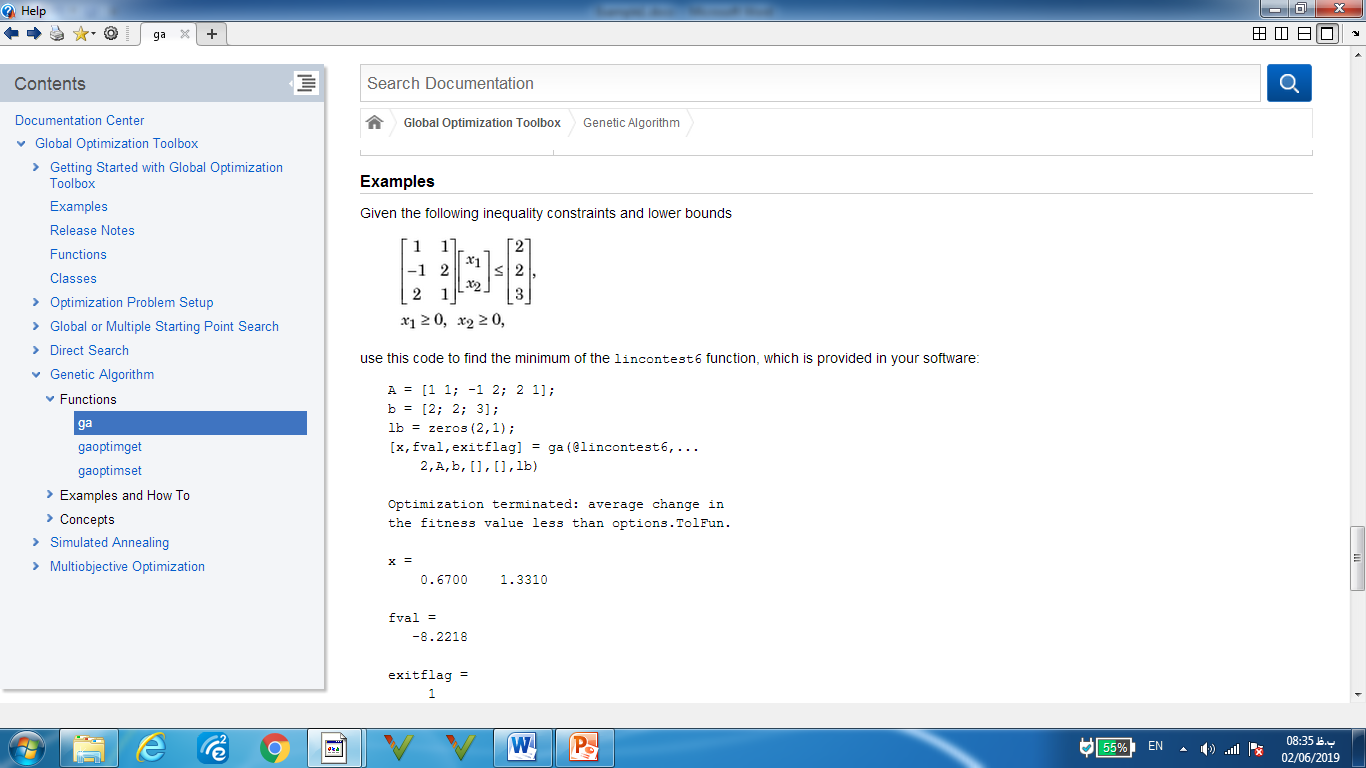 use this code to find the minimum of the lincontest6 function:p1=0.5;p2=6.0;lincontest6 =@(x)  p1*x(1)^2 + x(2)^2 -x(1)*x(2) -2*x(1) - p2*x(2);A = [1 1; -1 2; 2 1];b = [2; 2; 3];lb = zeros(2,1);[x,fval,exitflag] = ga(lincontest6, 2,A,b,[],[],lb)Optimization terminated: average change inthe fitness value less than options.TolFun.x =    0.6700    1.3310fval =   -8.2218exitflag =     1